ОБЩИНСКА ИЗБИРАТЕЛНА КОМИСИЯ – ЛЪКИ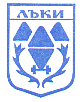 Гр.Лъки, ул.”Възраждане” №18, тел.03052/22 35, е-mail: oik1615@cik.bgП  Р О Т О К О Л № 16Днес, 01.11.2019 година /петък/ от 9:30 часа в Заседателната зала на Общинска администрация – гр. Лъки, находяща се на I-вия етаж, се проведе редовно заседание на ОИК - Лъки, мандат 2019-2023 година.Заседанието бе открито от г-жа Марияна Радкова – Председател на ОИК - Лъки, която обяви наличието на 9 /девет/ члена на комисията.  Има кворум и заседанието може да започне.Г-жа Радкова:  Колеги, преди началото на днешното заседание, искам да ви обявя дневния ред: Определяне на членове от ОИК Лъки, които да получат изработените и подлежащи на доставка хартиени бюлетини, да подписват приемателно – предавателни протоколи и да получават всички необходими книжа и материали, свързани с произвеждане на балотаж за избор на кмет на община на 03.11.2019г.Промяна в състава на членовете на секционните избирателни комисии на територията на община Лъки за изборите за общински съветници и за кметове – II тур, насрочени за 03 ноември 2019 годинаРазни Предлагам да преминем към гласуване на дневния ред.Общ брой членове ОИК             		-   11Брой присъствали на гласуването          	-    9Брой гласували “За”                              	-    9Брой гласували “Против”			-    0Брой гласували “Въздържал се”		-    0Приема се.      На база обявения и приет дневен ред ОИК – Лъки взеха следните решения:РЕШЕНИЕ
№ 71-МИОТНОСНО: Определяне на членове от ОИК Лъки, които да получат изработените и подлежащи на доставка хартиени бюлетини, да подписват приемателно – предавателни протоколи и да получават всички необходими книжа и материали, свързани с произвеждане на балотаж за избор на кмет на община на 03.11.2019г.На основание на 87, ал.1, т.9 и т.20 и чл. 215 от Изборния кодекс, Общинска избирателна комисия-ЛъкиР Е Ш И :ОПРЕДЕЛЯ и УПЪЛНОМОЩАВА Марияна Йорданова Радкова - председател на ОИК Лъки да получи изработените и подлежащи на доставка хартиени бюлетини, да подписва приемателно – предавателни протоколи и да получи всички необходими книжа и материали, свързани с произвеждане на балотаж за избор на кмет на община на 03.11.2019г.ОПРЕДЕЛЯ и УПЪЛНОМОЩАВА Ваня Кирилова Куцева – секретар на ОИК Лъки, да получи изработените и подлежащи на доставка хартиени бюлетини, да подписва приемателно – предавателни протоколи и да получи всички необходими книжа и материали, свързани с произвеждане на балотаж за избор на кмет на община на 03.11.2019г.Настоящото решение на ОИК може да бъде обжалвано пред ЦИК по реда на чл.88, ал.1 от Изборния кодекс в срок от 3 дни от обявяването му.РЕШЕНИЕ
№ 72-МИОТНОСНО: Промяна в състава на членовете на секционните избирателни комисии на територията на община Лъки за изборите за общински съветници и за кметове – II тур, насрочени за 03 ноември 2019 година.В Общинска избирателна комисия гр.Лъки постъпиха следните писмени предложения за промяна в състава на секционните избирателни комисии на територията на община Лъки, както следва:Предложение с Вх. № 118/ 01.11.2019год. подписано от Пламен Иванов Райчев, в качеството му на упълномощен представител на партия ГЕРБиПредложение с Вх. № 119/ 01.11.2019год. подписано от Стефан Христофоров Аксиев, в качеството му на упълномощен представител на партия ВОЛЯ.На основание чл. 87, ал. 1, т. 5 и т. 6 от ИК, във връзка с чл.91, ал.8 и ал.11 от Изборния кодекс и в изпълнение на Решение № 25-МИ от 16.09.2019г. на ОИК-Лъки  Общинска избирателна комисия ЛъкиР Е Ш И:Променя състава на:VIII-ма СИК – с.Манастир, на мястото на Юлия Славейкова Пайталова с ЕГН **********, назначен на длъжността председател от квотата на партия ГЕРБ се назначава лицето Добринка Николова Петрова с ЕГН **********.Х-та СИК–с.Джурково, на мястото на София Апостолова Кадиева с ЕГН **********, назначен на длъжността председател от квотата на партия ГЕРБ се назначава лицето Николай Илиев Чиликов с ЕГН **********.Х-та СИК–с.Джурково, на мястото на Светлана Стефанова Сиракова с ЕГН **********, назначен на длъжността член от квотата на партия ВОЛЯ се назначава лицето Стефан Трайчев Сираков с ЕГН **********.Настоящото решение на ОИК може да бъде обжалвано пред ЦИК по реда на чл.88, ал.1 от Изборния кодекс в срок от 3 дни от обявяването му.Всички присъстващи се обединиха около направеното решение и се прие единно мнение по него. Изготви се поименен списък на присъстващите членове с вота им на гласуване. Поименният списък е неразделна част към настоящия протокол.П О И М Е Н Е Н   С П И С Ъ Котносно гласуване на основание чл.85, ал.4 от Изборния кодекс,от Протокол № 16/01.11.2019г. на ОИК - Лъкипо взетите решенияПредседател ОИК :					Секретар ОИК :			/Марияна Радкова/      					/Ваня Куцева/  № по редЧленове на ОИК-Лъки/име,презиме и фамилия/Гласували:„ЗА”Гласували:„ПРОТИВ”Марияна Йорданова РадковаЗа-Радка Емилова АдамоваЗа-Емил Трифонов Иванов--Ваня Кирилова КуцеваЗа-Сирма Евелинова Райчева За-Милка Йорданова Куцева--Росица Емилова ТрошановаЗа-Снежана Младенова ЧукаловаЗа-Захари Миланов АлександровЗа-Петрана Атанасова КратунковаЗа-Светлана Йорданова РусеваЗа-